Food Inc Discussion GuideAfter viewing Food Inc. you will write a short essay considering the following four questions. While watching the video in class make notes about what you see that is related to these questions. Use the thought bubbles below to write down ideas and things you are wondering while watching. Why does the film promote the consumption of locally grown organic food? Discuss the pros and cons of the factory farm system raising livestock. How are pesticides, genetic engineering, and environmental impact related? Has your view on food changed after viewing this film? Why or why not? 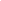 Write your discussion answering the questions below. Add in any things you are wondering about after watching Food Inc. and your overall thoughts about the video. Why does the film promote the consumption of locally grown organic food? Discuss the pros and cons of the factory farm system raising livestock. How are pesticides, genetic engineering, and environmental impact related? Has your view on food changed after viewing this film? Why or why not? ________________________________________________________________________________________________________________________________________________________________________________________________________________________________________________________________________________________________________________________________________________________________________________________________________________________________________________________________________________________________________________________________________________________________________________________________________________________________________________________________________________________________________________________________________________________________________________________________________________________________________________________________________________________________________________________________________________________________________________________________________________________________________________________________________________________________________________________________________________________________________________________________________________________________________________________________________________________________________________________________________________________________________________________________________________________________________________________________________________________________________________________________________________________________________________________________________________________________________________________________________________________________________________________________________________________________________________________________________________________________________________________________________________________________________________________________________________________________________________________________________________________________________________________________________________________________________________________________________________________________________________________________________________________________________________________________________________________________________________________________________________________________________________________________________________________________________________________________________________________________________________________________________________________________________________________________________________________________________________________________________________________________________________________________________________